Тамбовское областноегосударственное автономное профессиональное образовательное учреждение«Аграрно-промышленный колледж»393370,Тамбовская область, Кирсановский район,c.Голынщина, ул.Приовражная, д.21.Тел./факс: (47537) 3 70 80E-mail: apromtehn@rambler.ruwww.apt68.ruУправление образования и науки Тамбовской областиТОГАПОУ «Аграрно-промышленный колледж»Программазаключительного  этапаВсероссийской Олимпиадыпрофессионального мастерства обучающихся по специальностям СПО укрупненной группы36.00.00 Ветеринария и зоотехния(для участников)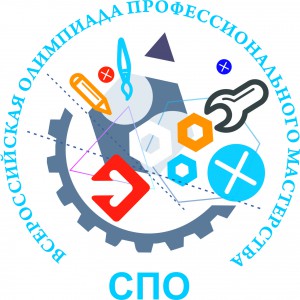 21-23 мая 2019 годаПРОГРАММА 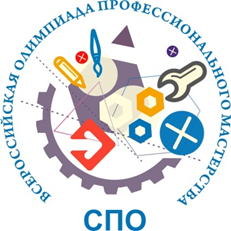 заключительного этапа Всероссийской олимпиады профессионального мастерства обучающихсяпо специальностям среднего профессионального образования УГ 36.00.00 Ветеринария и зоотехния (для участников)ВремяМероприятиеМесто проведения мероприятия21 мая 2019 года21 мая 2019 года21 мая 2019 года7.30-8.00Завтракг.Тамбов, гостиницы8.30- 9.30Регистрация участников Всероссийской олимпиады и сопровождающих лиц г.Тамбов9.30-10.30Совещание с участниками и сопровождающими лицами: ознакомление с утвержденным организатором Порядком организации и проведения Всероссийской олимпиадыг.Тамбов10.30- 11.00Трансфер к месту проведения открытия Олимпиадыг.Тамбов11.00-12.30Торжественная церемония открытия заключительного этапа Всероссийской олимпиадыг.ТамбовДрам.театр,улица Интернациональная,д.1512.30-14.00Трансфер к месту проведения соревнованийг.Тамбов-г.Кирсанов (ТОГАПОУ «Аграрно-промышленный колледж»)14.00 -14.30ОбедCтоловая 14.30-15.30Инструктивное совещание с участниками Всероссийской олимпиады: жеребьевка, инструктаж по технике безопасности, ознакомление с рабочими местами и техническим оснащением рабочих мест конкурсных заданий Всероссийской олимпиады.Актовый залКорпус № 415.30-18.30Выполнение участниками Всероссийской олимпиады Профессионального комплексного задания I этап (I уровень)Корпус №4, кабинеты №21, № 22, № 3218.30-19.00УжинCтоловая 19.00Трансфер в гостиницуг.Кирсанов-г.Тамбов22 мая 2019 года22 мая 2019 года22 мая 2019 года7.30-8.30Завтракг.Тамбов, гостиницы8.30- 10.30Трансфер в ТОГАПОУ «Аграрно-промышленный колледж»г.Тамбов-г.Кирсанов(ТОГАПОУ «Аграрно-промышленный колледж»)10.30-11.00Приветствие участников олимпиады в ТОГАПОУ «Аграрно-промышленный колледж» Актовый зал11.00-14.00Выполнение участниками Всероссийской олимпиады Профессионального комплексного задания II этап (II уровень)Корпус №4,конкурсная площадка14.00-15.00ОбедCтоловая15.00-18.00Выполнение участниками Всероссийской олимпиады Профессионального комплексного задания II этап (II уровень)Корпус №4,конкурсная площадка18.00-18.30УжинСтоловая 18.30-20.00Культурная программа для участников Всероссийской олимпиады и сопровождающих лиц Актовый зал20.00Трансфер в гостиницуг.Кирсанов - г.Тамбов23 мая 2019 года23 мая 2019 года23 мая 2019 года7.30-8.30Завтракг.Тамбов, гостиницы9.00-12.30Культурная программа. Экскурсия по г.Тамбовуг.Тамбов12.30-13.00Трансфер в гостиницуг.Тамбов, гостиницы13.00-14.00Обедг.Тамбов, гостиницы14.00-14.30Трансфер к месту проведения закрытияТамбовский молодежный театр, г.Тамбов, ул.Астраханская, д.2А14.30-15.30Торжественная церемония закрытия заключительного этапа Всероссийской олимпиады. Награждение победителейТамбовский молодежный театр, г.Тамбов, ул.Астраханская, д.2А15.30-16.00Трансфер в гостиницуг.Тамбов, гостиницы16.00-17.00Ужинг.Тамбов, гостиницы 17.00Отъезд участников и сопровождающих лиц